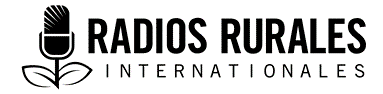 Ensemble 116Type : Guide pratique pour la radiodiffusion2021_______________________________________________________________________Guide pratique pour la radiodiffusion : Utilisation de platesformes en ligne pour la diffusion à distance_______________________________________________________________________Pourquoi devrais-je utiliser des plateformes en ligne pour m'aider à diffuser à distance?Il peut parfois être difficile pour les radiodiffuseurs(euses) de rencontrer les personnes interviewées en personne pour diverses raisons financières ou logistiques, notamment des contraintes de temps. Par exemple, lors de la pandémie COVID-19, le risque de faire un reportage sur place ou de rencontrer en personne les personnes concernées peut être énorme pour les radiodiffuseurs(euses) et autres. Heureusement, il existe plusieurs plateformes en ligne que les radiodiffuseurs(euses) peuvent utiliser pour réaliser des interviews avec des agriculteurs(trices) ou des experts agricoles, ou pour organiser des réunions de reportage, animer des tables rondes pendant des émissions radiophoniques en direct ou préenregistrées, réunir des groupes d'auditeurs(trices) communautaires et effectuer d'autres types de travail de diffusion. Ce guide pratique couvrira quelques-unes des plateformes les plus utilisées, notamment :ZoomSkypeGoogle Chat et Meet (connu auparavant sous le nom de Google Hangouts)WhatsAppTelegramComment puis-je utiliser ces platesformes pour m'aider à diffuser à distance? Chaque plateforme a des fonctions et des caractéristiques légèrement différentes (comme indiqué dans la section suivante), mais, en général, toutes peuvent être utilisées pour : réaliser des interviews audio et/ou vidéo; organiser des appels individuels ou de groupe (avec, par exemple, le personnel de la station de radio); partager des fichiers, y compris des documents Word, des PDF, des images et des vidéos sur Internet. Veuillez noter que toutes ces plateformes exigent les éléments suivants :Une connexion WiFi stable ou des données Internet (3G ou 4G/LTE)Des haut-parleurs et un microphone (intégré, plug-in USB, ou Bluetooth sans fil)Une caméra vidéo (intégrée à votre appareil, Bluetooth sans fil ou avec un plug-in USB) Avant de commencer à utiliser les plateformes en ligne, en particulier pendant la pandémie COVID-19, vous voudrez peut-être lire nos guide pratique sur le travail à distance en tant que radiodiffuseur et sur la manière dont les radiodiffuseurs(euses) peuvent assurer leur sécurité pendant la pandémie du COVID-19.  Comment l'utilisation de platesformes en ligne peut-elle m'aider à mieux servir mes auditeurs(trices) ?Les journalistes radio ont l'importante responsabilité de veiller à ce que leur public ait accès à des informations fiables et vérifiées que les auditeurs(trices) ne peuvent pas obtenir eux-mêmes, ou auxquelles ils/elles auraient du mal à accéder d'une manière qu'ils/elles peuvent facilement comprendre. Cela signifie parfois que les radiodiffuseurs(euses) doivent prendre des mesures supplémentaires pour contacter les sources par téléphone, courrier électronique, message texte ou appel vidéo. L'utilisation de ces plateformes en ligne pour contacter les agriculteurs(trices), les spécialistes, les fonctionnaires et d'autres sources que vous ne pouvez pas rencontrer en personne permettra à vos auditeurs(trices) d'avoir accès à des connaissances importantes. L'interactivité de ces plateformes vous permet également de partager des fichiers (par exemple, des images, des vidéos, des notes ou d'autres documents) avec votre interlocuteur(trice) afin de donner un sens aux informations qu'il vous communique et d'obtenir un retour d'information en temps réel. Par exemple, si vous partagez l'écran avec un fonctionnaire au sujet d'une nouvelle politique agricole, vous pouvez faire défiler le projet de politique sur votre écran et lui demander d'expliquer chaque point. Si vous êtes en communication vidéo avec un agriculteur(trice), vous pouvez lui transmettre des conseils ou des idées, et peut-être même le regarder mettre en œuvre ces pratiques agricoles à l'écran et entendre leurs réactions pour ensuite les diffuser en ondes. Les plateformes en ligne décrites dans ce guide pratique pour les radiodiffuseurs(euses) donnent également aux auditeurs(trices) davantage de possibilités de participer à des programmes radio en partageant des notes vocales, des images, des vidéos ou des messages texte. Elles peuvent également donner aux femmes la possibilité de partager leurs points de vue et leurs réactions sans se sentir intimidées ou découragées par les discussions dominées par les hommes. Comment puis-je commencer ? Comment fonctionnent ces plateformes en ligne ? ZoomSkypeGoogle Chat et Google MeetWhatsAppTelegramDétailsComment fonctionnent ces platesformes en ligne? (Pour en savoir plus sur chaque plateforme, voir ci-dessous.)Afin d'utiliser efficacement ces plateformes en ligne et de déterminer laquelle est la meilleure pour vous et votre public, vous devez tenir compte des facteurs suivants :Coût (abonnement gratuit ou payant)Exigences du système Appareils compatiblesCaractéristiques disponibles Limitations Qui cherchez-vous à atteindre ?Il est important d'utiliser ces plateformes comme un moyen alternatif pour atteindre également les agriculteurs(trices) (et pas seulement les spécialistes du domaine) qui peuvent être difficiles à rencontrer en personne. Vous pouvez également utiliser ces plateformes pour entrer en contact avec des groupes d'auditeurs(trices) communautaires.Voici quelques moyens de mieux servir vos auditeurs(trices) en communiquant avec eux à distance, au-delà d'un simple appel téléphonique :Réaliser des interviews en utilisant des notes vocales/messages audio. Cela permet aux personnes interrogées de fournir des réponses plus détaillées et plus naturelles qu'en tapant un message. Cela leur permet également de s'expliquer dans leur propre langue, sans avoir à taper. Vous pouvez transférer des fichiers audio du téléphone à l'ordinateur, convertir les fichiers en MP3, puis modifier les enregistrements pour les diffuser dans une émission de radio en direct. Créer des groupes d'auditeurs(trices) et de spécialistes en la matière pour discuter d'un sujet particulier. Par exemple, vous pouvez créer un groupe WhatsApp avec des travailleurs(euses) de la santé ou de l'agriculture, des expert(e)s locaux et d'autres personnes ressources. Pour éviter un flot de messages, essayez de créer deux groupes distincts : un pour les auditeurs(trices) et un pour les personnes ressources, puis partagez avec les auditeurs(trices) les informations les plus importantes fournies par des personnes ressources - et les informations les plus importantes des auditeurs(trices) avec les personnes ressources. Les groupes réservés aux femmes sont un excellent moyen d'encourager davantage de femmes à participer et à partager leurs points de vue à l'antenne sans être intimidées ou découragées par un nombre élevé d'interlocuteurs masculins. Par exemple, vous pouvez créer un groupe ou une ligne téléphonique réservée aux femmes par le Telegram ou WhatsApp. Fournir des informations sur le marché et la météo directement aux auditeurs(trices). Vous pouvez envoyer l'information sous forme de message audio ou de message écrit. Encouragez les auditeurs(trices) à transmettre ces messages aux autres membres de la communauté. Pour plus d'informations sur les entretiens avec les agriculteurs(trices), lisez notre Guide pratique sur comment amener les agriculteurs à parler de sujets importants (Faciliter la voix des agriculteurs).ZoomCaractéristiques de baseZoom est un service de vidéo, de voix, de partage de contenu et de chat en ligne que vous pouvez utiliser pour organiser des réunions, des webinaires (conférences), des tables rondes, etc. Pour utiliser Zoom, vous pouvez télécharger l'application gratuite ici sur votre téléphone portable ou votre ordinateur et vous inscrire pour obtenir un compte gratuit. Quatre formules sont disponibles avec Zoom : trois formules payantes et une gratuite. Lorsque l'hôte programme un appel Zoom, la plateforme génère un identifiant de réunion, un lien de connexion, un code d'accès et un numéro de téléphone qui peuvent être partagés avec les participant(e)s publiquement ou sur invitation uniquement (voir ci-dessous). Les participant(e)s qui ne disposent pas de l'application Zoom peuvent se joindre à une réunion Zoom via une fenêtre de navigateur Internet ou en utilisant une ligne téléphonique.Le plan Zoom de base gratuit comprend les fonctionnalités suivantes :Réunions : Une plateforme interactive qui permet à tous les participant(e)s de voir, parler, entendre et partager des écrans entre eux. Pour plus de détails sur la programmation d'une réunion Zoom, cliquez ici. Webinaires : Une plateforme en mode "vue seulement" où les participant(e)s ne peuvent pas se voir et où l'hôte ne peut pas voir les participant(e)s, mais peut leur faire une présentation directement. Pour plus de détails sur la programmation d'un webinaire Zoom, cliquez ici.  Codes d'accès : Pour des raisons de sécurité, des codes d'accès peuvent être définis pour les réunions et les webinaires, mais vous pouvez également créer des réunions sans code d'accès. Lorsque l'hôte programme une réunion ou un webinaire et envoie une invitation, le système génère et partage avec tous les participant(e)s un identifiant de réunion, un lien de connexion et un mot de passe. Pour plus d'informations sur les codes d'accès, cliquez ici. Partage d'écran : Pendant une réunion Zoom, les hôtes et les participant(e)s peuvent partager leur écran de téléphone portable ou de bureau avec d'autres personnes. Pour obtenir de l'aide sur le partage d'écran, cliquez ici.  Service de chat : Les réunions Zoom et les webinaires comprennent un service de chat qui permet aux participant(e)s, aux panélistes, aux hôtes et aux co-animateurs(trices) de communiquer en posant des questions, en faisant des commentaires ou en partageant des fichiers. L'hôte peut sauvegarder les messages de chat pour une utilisation ultérieure. Pour en savoir plus sur le service de chat de Zoom, cliquez ici.  Enregistrement : L'hôte peut enregistrer et sauvegarder les réunions et les webinaires sur le Zoom Cloud (stockage numérique en ligne) ou sur son ordinateur ou son appareil mobile. Notez qu'un forfait payant est nécessaire pour enregistrer sur le Zoom Cloud. Pour savoir comment enregistrer une réunion ou un webinaire, cliquez ici. N’oubliez pas de demander la permission à tous participant(e)s avant d’enregistrer les rencontres.Les caractéristiques des plans Zoom payants sont les suivantes :Réunions de groupe illimitéesLimite de 30 heures pour les réunionsStockage sur Cloud Streaming des médias sociaux Facturation mensuelle ou annuelleComment puis-je utiliser Zoom en tant que radiodiffuseur(euses)?Vous pouvez enregistrer un appel Zoom dans lequel vous interviewez un invité pour votre programme radio et modifier l'enregistrement pour le diffuser en direct sur un programme radio. Vous pouvez également animer un appel Zoom qui sert d'interview ou de discussion pendant une émission en direct. Assurez-vous simplement que vous et vos invités disposez d'une connexion internet stable tout au long de l'émission.  La plateforme Zoom permet également aux radiodiffuseurs(euses) de partager des messages ou des fichiers dans le service de chat, y compris des notes, des rapports, des questions d'entretien, des images, des vidéos, et plus encore. Les radiodiffuseurs(euses) peuvent ensuite enregistrer les fichiers directement sur leur appareil. Zoom est également utile pour organiser des réunions avec l'équipe de production de votre station de radio, y compris des réunions de planification, des réunions de direction et d'autres réunions d'affaires. Seul l'hôte a besoin de l'application Zoom sur son téléphone portable ou sur son ordinateur, et les autres peuvent se joindre à lui en utilisant le lien du navigateur web ou sur une ligne téléphonique.Notez que, pour profiter de toutes les fonctions et caractéristiques de Zoom énumérées ci-dessus, il est recommandé de télécharger l'application gratuite. Limites de l'utilisation de ZoomLe plan gratuit permet des réunions virtuelles avec un maximum de 100 participant(e)s pour une durée maximale de 40 minutes. Lorsque la limite de temps est atteinte, l'hôte doit commencer une nouvelle réunion avec un nouveau lien de connexion, un ID de réunion et un mot de passe. Les réunions individuelles n'ont pas de limite de temps.Les formules payantes de Zoom (Pro, Business et Enterprise) sont dotées de fonctionnalités supplémentaires, notamment des délais plus longs pour les réunions, la possibilité de mener des sondages, des salles de réunion en petits groupes, l'enregistrement sur Cloud, le stockage sur Cloud, la traduction simultanée, et plus encore. Pour plus d'informations sur la tarification et les plans Zoom, cliquez ici. Exigences du systèmeWindows 7 ou plus Mac OS X avec Mac OS 10.9 ou plus iOS 8.0 ou plus récentAndroid OS 5.0 ou plusAppareils compatibles : PC (Windows, Mac, Chrome OS)Appareils AndroidiPhone, iPad, iPod TouchTablette WindowPour une liste complète des exigences du système Zoom et des systèmes d'exploitation supportés, cliquez ici. Skype (propriété de Microsoft) Caractéristiques de base Skype est un outil permettant de passer des appels vocaux et vidéo gratuits et de discuter avec des personnes partout dans le monde. Tout ce dont vous avez besoin est une connexion internet, un micro/casque (ou vous pouvez simplement utiliser le microphone et les haut-parleurs intégrés de votre appareil), et un compte Skype gratuit, que vous pouvez configurer après avoir télécharger Skype sur votre ordinateur ou votre appareil mobile. Vous pouvez également vous connecter à Skype en utilisant un compte Outlook, Hotmail ou Microsoft.Vous pouvez rechercher des personnes sur Skype par leur nom, leur numéro de téléphone ou leur adresse électronique, et établir une liste de contacts. Les caractéristiques de base de Skype sont les suivantes :Réunions (voir la section Zoom ci-dessus)Partage d'écran (voir la section Zoom ci-dessus)Partage de fichiers, y compris des images, des vidéos, des messages vocaux, des PDF, des feuilles de calcul et d'autres fichiers Conférence téléphonique avec jusqu'à 20 autres utilisateurs Skype à la fois Appeler des téléphones fixes et mobiles de n'importe où dans le monde. Vous pouvez utiliser Skype pour passer des appels payants vers des téléphones fixes ou mobiles. Pour en savoir plus sur Skype pour les appels internationaux, cliquez ici. Enregistrement : Skype vous permet également d'enregistrer des appels dans l'application, puis d'enregistrer et de télécharger l'enregistrement sous forme de fichier vidéo mp4 ou de fichier audio mp3. Notez que les enregistrements sont sauvegardés dans la fenêtre de discussion pendant 30 jours maximum avant d'être automatiquement supprimés. Comment puis-je utiliser Skype en tant que radiodiffuseur(euse)?Skype peut être utiliser pour enregistrer des interviews de personnes qui peuvent être difficiles à joindre. Par exemple, un radiodiffuseur(euse) d'une station de radio rurale peut ne pas être en mesure de payer les frais de transport et de logement pour une interview en personne avec un spécialiste de l'agriculture qui vit loin. Avec Skype, le/la radiodiffuseur(euse) pourrait appeler le spécialiste depuis la station ou depuis le café internet le plus proche, enregistrer directement l'interview dans l'application et sauvegarder l'enregistrement dans un format vidéo mp4 ou audio mp3 de bonne qualité, prêt à être diffusé. N’oubliez pas de demander la permission à tous les participant(e)s avant d’enregistrer les rencontres.Limites de l'utilisation de SkypeUn forfait Skype gratuit permet d'appeler jusqu'à 20 participant(e)s. Si vous avez besoin de plus de participant(e)s, vous devez souscrire à un plan payant. Pour en savoir plus sur les abonnements Skype, cliquez ici.  Configuration requise :Windows 10 version 1809 ou plus Mac OS X avec Mac OS 10.10 ou plusiOS 10 ou plusAndroid OS 4.0.4 ou plusSkype pour le Web sur Microsoft Edge ou Google Chrome. Remarque : Skype pour le Web n'est pas pris en charge sur les téléphones mobiles ou les tablettes. Pour plus de détails sur la configuration système requise pour Skype, cliquez ici. Appareils compatibles : Téléphone et tablette AndroidChromebookiPad, iPhone, iPod TouchMacWindowsPour plus de détails sur les systèmes d'exploitation compatibles avec Skype, cliquez ici. Google Chat et Google Meet (connu auparavant sous le nom de Hangouts)Caractéristiques de baseGoogle Chat et Google Meet sont les deux applications qui ont remplacé Google Hangouts. Google Chat peut être utilisé pour la messagerie directe et les conversations de groupe, tandis que Google Meet peut être utilisé pour convoquer et enregistrer des réunions vidéo. Ces applications font partie de la suite de services Google (G Suite) qui comprend Drive, Gmail, Docs, Sheets, Slides, Forms, Calendar, Google+, Sites, Hangouts, and Keep. Ces outils peuvent être utilisés via les extensions Chat ou Meet dans Google Chrome. Notez que vous et/ou votre station de radio ou votre organisation doivent disposer d'un compte G Suite pour utiliser ces services. Google Chat peut être utilisé pour :Messagerie instantanée Partage de fichiers, y compris des images, des vidéos, des messages vocaux, des PDF, des feuilles de calcul et d'autres fichiers Google Meet peut être utilisé pour : Convoquer et enregistrer des réunions par vidéo (voir la section Zoom ci-dessus)Partage d'écran (voir la section Zoom ci-dessus)Partage de fichiers, y compris des images, des vidéos, des messages vocaux, des PDF, des feuilles de calcul et d'autres fichiersComment puis-je utiliser Google Chat et Google Meet en tant que radiodiffuseur(euse) ? Comme Zoom et Skype, vous pouvez enregistrer une réunion vidéo dans l'application Google Meet et modifier l'enregistrement pour le diffuser dans une émission de radio en direct. Vous pouvez également animer la discussion pendant une émission en direct, en vous assurant que vous et vos invités disposez d'une connexion Internet stable tout au long de la réunion.  Vous pouvez également partager des messages ou des fichiers dans la fonction de chat des deux applications, y compris des notes, des rapports, des questions d'entretien, des images, des vidéos, etc. Les radiodiffuseurs peuvent ensuite enregistrer les fichiers directement sur leur appareil. Ces applications sont également utiles pour organiser des réunions avec l'équipe de production de votre station de radio, y compris des réunions de planification du reportage, des réunions de direction et d'autres réunions d'affaires. Assurez-vous que tous les participants disposent d'un compte Google pour utiliser ce service. Notez que l'utilisation de Google Chat et Meet est gratuite et qu'il n'y a pas de limite de temps pour les appels.  Limites d'utilisation de Google Chat et Meet Pour lancer un Google Chat ou Meet, vous devez disposer d'un compte Google, mais n'importe qui peut se joindre à un appel sans compte. Il permet d'accueillir jusqu'à 150 personnes dans un chat mais limite les appels vidéo à 25 personnes par appel. Si vous souhaitez stocker des enregistrements d'appels vidéo et de chats, vous devez acheter de l'espace de stockage supplémentaire via votre compte Google Drive ou Google One. Configuration requise :Ces applications sont compatibles avec la version actuelle et les deux précédentes versions majeures des systèmes d'exploitation suivants :Mac OS XWindowsChromeGoogle Chat et Google Meet sont également compatibles avec les navigateurs web suivants :Google ChromeMicrosoft EdgeFirefoxSafari 13 ou plus tardMicrosoft Internet Explorer 11Appareils compatibles :iPhone ou iPadTéléphone ou tablette Android Pour plus d'informations sur la configuration requise pour le système Google Hangouts et les appareils pris en charge, cliquez ici. WhatsApp (propriété de Facebook) Caractéristiques de base :WhatsApp Chat : La façon la plus simple d'utiliser WhatsApp est de l'utiliser comme une plateforme de messagerie instantanée. Vous pouvez envoyer des messages de chat à des individus ou à un groupe, y compris des textes, des images, des vidéos, des fichiers PDF, des messages vocaux et d'autres fichiers et liens. WhatsApp pour le web : Pour utiliser WhatsApp sur votre ordinateur, téléchargez et ouvrez l'application sur votre téléphone, touchez Menu ou Paramètres, et sélectionnez WhatsApp web. Ensuite, scannez le code QR disponible ici. Messagerie vocale : Dans une discussion WhatsApp, vous pouvez envoyer un message vocal en appuyant et en maintenant enfoncée l'icône du microphone située à droite de la barre de texte. C'est un bon moyen de communiquer avec les auditeurs(trices) sans avoir à taper des messages dans les langues locales. Vous pouvez faire suivre la note vocale à d'autres personnes, par exemple si vous partagez un conseil agricole. Listes de diffusion : Cette fonction vous permet de créer et d'enregistrer des listes de contacts et d'envoyer des messages à tous les membres en même temps. Pour plus d'informations sur l'utilisation des listes de diffusion, cliquez ici. Comment puis-je utiliser WhatsApp en tant que radiodiffuseur(euse)? En réalisant des interviews à l'aide de notes vocales/messages audio. Cela permet aux personnes interrogées de fournir des réponses plus détaillées et plus naturelles qu'en tapant un message. Vous pouvez transférer des fichiers audio du téléphone à l'ordinateur, convertir les fichiers en MP3, puis éditer les enregistrements pour les diffuser dans une émission de radio en direct. Créer des groupes d'auditeurs(trices) et de spécialistes pour discuter d'un sujet particulier. Par exemple, vous pouvez créer un groupe WhatsApp avec les autorité(e)s sanitaires, les expert(e)s locaux et d'autres personnes ressources. Pour éviter une avalanche de messages, essayez de créer deux groupes distincts : un pour les auditeurs(trices) et un pour les personnes ressources, puis partagez les informations les plus importantes des personnes ressources avec les auditeurs(trices), et les informations les plus importantes des auditeurs(trices) avec les personnes ressources. Transmettre les informations sur le marché et la météo directement aux auditeurs(trices). Vous pouvez envoyer l'information sous forme de message audio ou de message écrit. Encouragez les auditeurs(trices) à la transmettre aux autres membres de la communauté. Les groupes nationaux RRI WhatsApp sont un excellent moyen de communiquer avec d'autres radiodiffuseurs(euses) dans votre pays et de partager des idées, des conseils et d'autres informations importantes. Pour rejoindre une page pays RRI, envoyez un courriel avec votre nom, le nom de votre station de radio / organisation et votre numéro de téléphone à radio@farmradio.org.Les lignes WhatsApp réservées aux femmes sont un excellent moyen d'encourager davantage de femmes à participer et à partager leurs points de vue à l'antenne sans être intimidées ou découragées par le nombre élevé d'hommes qui appellent. Les listes de diffusion sont un bon moyen de partager des mini-clips et d'autres informations importantes d'une émission de radio avec plusieurs personnes simultanément.  Quelles sont les limites de WhatsApp?Il n'est pas possible de transférer votre historique de chat entre les plateformes, mais vous pouvez exporter votre historique de chat sous forme de pièce jointe à un e-mail. Ceci est important si vous souhaitez sauvegarder les messages WhatsApp mais que vous avez besoin de libérer de l'espace mémoire sur votre téléphone ou votre ordinateur. De plus, la taille maximale des fichiers pour tous les médias (photos, vidéos, messages vocaux) envoyés par WhatsApp est de 16 Mo par fichier. Il n'y a actuellement aucun moyen d'enregistrer des appels audio ou vidéo dans l'application. Cependant, vous pouvez enregistrer une interview téléphonique sur WhatsApp en mettant l'appel sur haut-parleur et en l'enregistrant avec un enregistreur séparé.  Configuration requise :Android OS 4.0.3 ou plus iOS 9 ou plusKaiOS 2.5.1 ou plusAppareils compatibles :Appareils Android Dispositifs iOS JioPhone ou JioPhone 2Telegram Caractéristiques de base :Telegram est un autre service de communication gratuit qui est populaire dans de nombreux pays. Il propose des appels vocaux et vidéo ainsi que des services de chat, en mettant l'accent sur la sécurité et la rapidité. Les messages envoyés par Telegram sont fortement cryptés et hautement sécurisés, ce qui en fait un service de communication plus sûr et plus fiable pour certains utilisateurs. Les caractéristiques de base de Telegram sont les suivantes :Le chat, y compris les messages textuels ou audio de base destinés à des destinataires individuels ou collectifsAppel vidéoAppel vocalPartage de fichiers illimité : Telegram n'a pas de limite sur la taille des médias et des chats.Capacité d'appel illimitée : Telegram peut accueillir jusqu'à 200 000 personnes dans un appel de groupe.Discussions secrètes : Tous les messages des chats secrets utilisent un cryptage de bout en bout, ce qui signifie que seuls vous et le destinataire pouvez lire les messages, et que les messages ne peuvent être transmis à personne d'autre. Grâce à cette fonction, vous pouvez également ordonner l'autodestruction de vos messages après une période déterminée. Pour en savoir plus sur les chats secrets, cliquez ici.La synchronisation transparente vous permet d'accéder à vos messages à partir de plusieurs appareils à la fois et de partager un nombre illimité de fichiers pouvant atteindre 2 Go chacun.  Pour plus d'informations de base sur Telegram, cliquez ici. Comment puis-je utiliser Telegram en tant que radiodiffuseur(euse)?Telegram est une application utile pour les radiodiffuseurs(euses) qui peuvent avoir besoin de services de communication sécurisés s'ils traitent de sujets sensibles ou s'ils travaillent dans un pays ou une région où la liberté de télécommunications est limitée. Cependant, dans certains pays, ce n'est pas l'application que la plupart des gens utilisent pour communiquer. Sinon, Telegram est une plateforme de communication fiable et sécurisée qui peut être utilisée de la même manière que Skype, Zoom, Google Meet et WhatsApp pour mener des interviews avec des personnes difficiles à atteindre, et pour partager des fichiers et enregistrer et modifier des enregistrements pour une diffusion radio. Compte tenu de ses fonctions de sécurité supplémentaires et de sa capacité illimitée de partage de fichiers et d'appels, elle peut être un meilleur choix que WhatsApp dans certaines situations.Configuration requis :Android OS 4.0.3 ou plusiOS 9 ou plusKaiOS 2.5.1 ou plusAppareils compatibles : Appareils Android Dispositifs iOSOù puis-je trouver d'autres informations sur l'utilisation des plates-formes en ligne pour la radiodiffusion?Radios Rurales Internationales, 2019. Communiquer avec les agriculteurs, les journalistes et les communicateurs sur les médias sociaux. Barza Infos. https://wire.farmradio.fm/fr/resources/communiquer-avec-les-agriculteurs-les-journalistes-et-les-communicateurs-sur-les-medias-sociaux/ Haburchak, Alan. 2020. Remote video interviews: All you need to know. International Journalists Network. https://ijnet.org/en/story/remote-video-interviews-all-you-need-know (en anglais seulement)Soon, Alan. 2020. Tips for running an online event in the time of COVID-19. Global Investigative Journalists Network. https://gijn.org/2020/05/05/tips-for-running-an-online-event-in-the-time-of-covid-19/ (en anglais seulement)Tellier, Hannah. 2020. Comment Ouaga FM crée un contenu de qualité malgré les restrictions liées au COVID-19, Barza Infos. https://wire.farmradio.fm/fr/spotlights/comment-ouaga-fm-cree-un-contenu-de-qualite-malgre-les-restrictions-liees-au-covid-19 Remerciements :Rédigé par : Maxine Betteridge-Moes, journaliste indépendante et ancienne conseillère en ressources audiovisuelles de RRI Ghana.La présente ressource a été produite avec le soutien financier du gouvernement du Canada par l’entremise d’Affaires mondiales Canada